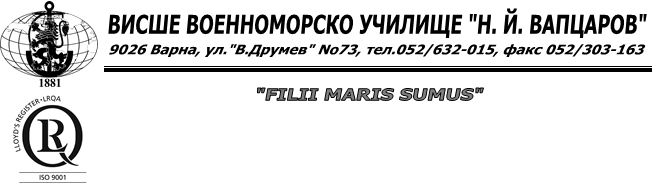 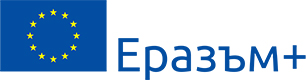 ФОРМУЛЯР ЗА КАНДИДАТСТВАНЕ НА СТУДЕНТИ ПО ПРОГРАМА „ЕРАЗЪМ+“ERASMUS+ STUDENT APPLICATION FORM/Попълва се на компютър / To be completed on a computer/ЛИЧНИ ДАННИ НА СТУДЕНТА / STUDENT’S PERSONAL DATAЛИЧНИ ДАННИ НА СТУДЕНТА / STUDENT’S PERSONAL DATAИме, презиме, фамилия:First name, surname and family name:ЕГН:Personal ID:Дата и място на раждане:Date and place of birth:Пол:Sex:Лична карта №:ID card No:Издадена на , от МВР гр. :Date and place of  issue:Постоянен адрес:Permanent address:Настоящ адрес /ако е различен от постоянния/:Current address /if different/:Гражданство:Nationality:  Мобилен телефон:Mobile phone: Е-mail:СТУДЕНТСКИ СТАТУС / STUDENT’S STATUSСТУДЕНТСКИ СТАТУС / STUDENT’S STATUSФакултет:Faculty:Специалност:Specialty:Текуща година на обучение (курс):Current year of academic studies:Факултетен номер:Student’s ID:Образователно-квалификационна степен:Educational and qualification degree:бакалавър                         магистър                     доктор bachelor                                  master                             doctor (PhD)КАНДИДАТСТВАНЕ ЗА ЕРАЗЪМ+ МОБИЛНОСТ / ERASMUS+ MOBILITY APPLICATIONКАНДИДАТСТВАНЕ ЗА ЕРАЗЪМ+ МОБИЛНОСТ / ERASMUS+ MOBILITY APPLICATIONКАНДИДАТСТВАНЕ ЗА ЕРАЗЪМ+ МОБИЛНОСТ / ERASMUS+ MOBILITY APPLICATIONАкадемична година, в която ще се проведе мобилността:Academic year for the mobility:   Академична година, в която ще се проведе мобилността:Academic year for the mobility:   МОЛЯ, ПОСОЧЕТЕ ЗА КОЙ/КОИ УНИВЕРСИТЕТ/И КАНДИДАТСТВАТЕPLEASE SPECIFY THE RECEIVING UNIVERSITY YOU ARE APPRYING FORМОЛЯ, ПОСОЧЕТЕ ЗА КОЙ/КОИ УНИВЕРСИТЕТ/И КАНДИДАТСТВАТЕPLEASE SPECIFY THE RECEIVING UNIVERSITY YOU ARE APPRYING FORМОЛЯ, ПОСОЧЕТЕ ЗА КОЙ/КОИ УНИВЕРСИТЕТ/И КАНДИДАТСТВАТЕPLEASE SPECIFY THE RECEIVING UNIVERSITY YOU ARE APPRYING FORЕЗИКОВА ПОДГОТОВКА / LANGUAGE PROFICIENCYЕЗИКОВА ПОДГОТОВКА / LANGUAGE PROFICIENCYМайчин език  / Mother tongue:Английски език / English language А1  А2  B1  B2  C1  C2Немски език / German language А1  А2  B1  B2  C1  C2Франски език / French language А1  А2  B1  B2  C1  C2Друг: ..........................език / Other:…………..….…  language А1  А2  B1  B2  C1  C2ПРЕДИШНО УЧАСТИЕ В ПРОГРАМA “ЕРАЗЪМ+”PREVIOUS PARTICIPATION IN ERASMUS+ PROGRAMME Не/No                   Да/Yes :ПРЕДИШНО УЧАСТИЕ В ПРОГРАМA “ЕРАЗЪМ+”PREVIOUS PARTICIPATION IN ERASMUS+ PROGRAMME Не/No                   Да/Yes :Приемащ университет:Receiving university:Период на мобилност:Period of mobility:ПРЕДИШНО ОБУЧЕНИЕ В ЧУЖБИНА / PREVIOUS STUDIES ABROAD Не/No                   Да/Yes :ПРЕДИШНО ОБУЧЕНИЕ В ЧУЖБИНА / PREVIOUS STUDIES ABROAD Не/No                   Да/Yes :Име на институцията:Name of the institution:Период на обучение:Period of study:ЛИЦЕ ЗА КОНТАКТ (В СЛУЧАЙ НА СПЕШНОСТ)CONTACT PERSON (IN CASE OF EMERGENCY)ЛИЦЕ ЗА КОНТАКТ (В СЛУЧАЙ НА СПЕШНОСТ)CONTACT PERSON (IN CASE OF EMERGENCY)Три имена: Name:Адрес:Address:Телефон за връзка:Phone:E-mail:СПЕЦИАЛНИ ПОТРЕБНОСТИ/ SPECIAL NEEDS Не/No         Да/Yes :Моля уточнете:Please specify:Име и подпис на студента:Name and signature of the student:Дата и място:Date and place: